Justin has 19 bottle caps.  Elijah has 71 bottle caps.  How many fewer bottle caps does Justin have than Elijah?Student Work SamplesNC.2.OA.1Bottle CapsNC.2.OA.1Bottle CapsDomainOperations and Algebraic ThinkingNumber and Operations in Base TenClusterRepresent and solve problems involving addition & subtraction.Use place value understanding and properties of operations to add and subtract.Standard(s)NC.2.OA.1 Represent and solve addition an subtraction word problems, within 100, with unknowns in all positions, by using representations and equations with a symbol for the unknown number to represent the problem, when solving:One-Step problems:Add to/Take from –Start UnknownCompare-Bigger UnknownCompare Smaller-UnknownTwo-Step problems involving single digits:Add to/Take from- Change UnknownAdd to/Take from- Result UnknownNC.2.NBT.5  Demonstrate fluency with addition and subtraction, within 100, by:Flexibly using strategies based on place value, properties of operations, and/or the relationship between addition and subtraction.Comparing addition and subtraction strategies and explaining why they work.Selecting an appropriate strategy in order to efficiently compute sums and differences.MaterialsSF, Pencil, Paper, counters and base ten materials availableTaskProvide materials to the student.  Read the problem to the student:  Justin has 19 bottle caps.  Elijah has 71 bottle caps.  How many fewer bottle caps does Justin have than Elijah?Write an equation that represents this problem.  Use a symbol for the unknown number.Once an equation is written, say: Solve the problem and use words, numbers or pictures to explain your reasoning.Continuum of UnderstandingContinuum of UnderstandingContinuum of UnderstandingNot Yet ProficientNeeds prerequisite skillsProgressingIncorrectly solves the problem.Relies on counting as primary strategy for solving problem.Equation is inaccurate. Explanation is lacking in detail or non-existent.Strategy(ies) Used:Counting AllCounting OnMakes TensBasic FactsCreates easier or known sumsDoublesDoubles +/- 1, 2Other:Meets ExpectationCorrectly solves the problem: 52 bottle capsSuccessfully uses strategies such as making tens, creates easier or known sums, and basic facts.Equation is accurate (e.g., 71 – 19 = *;  71 = 19 + *)Explanation is clear.Strategy(ies) Used:Counting AllCounting OnMakes TensBasic FactsCreates easier or known sumsDoublesDoubles +/- 1, 2Other:Standards for Mathematical Practice1.  Makes sense and perseveres in solving problems.2.  Reasons abstractly and quantitatively.3.  Constructs viable arguments and critiques the reasoning of others.4.  Models with mathematics.5.  Uses appropriate tools strategically.6.  Attends to precision.7.  Looks for and makes use of structure.8.  Looks for and expresses regularity in repeated reasoning.Write an equation that represents this problem. Use a symbol for the unknown number.Solve the problem.Use words, numbers or pictures to explain your reasoning.__________________bottle caps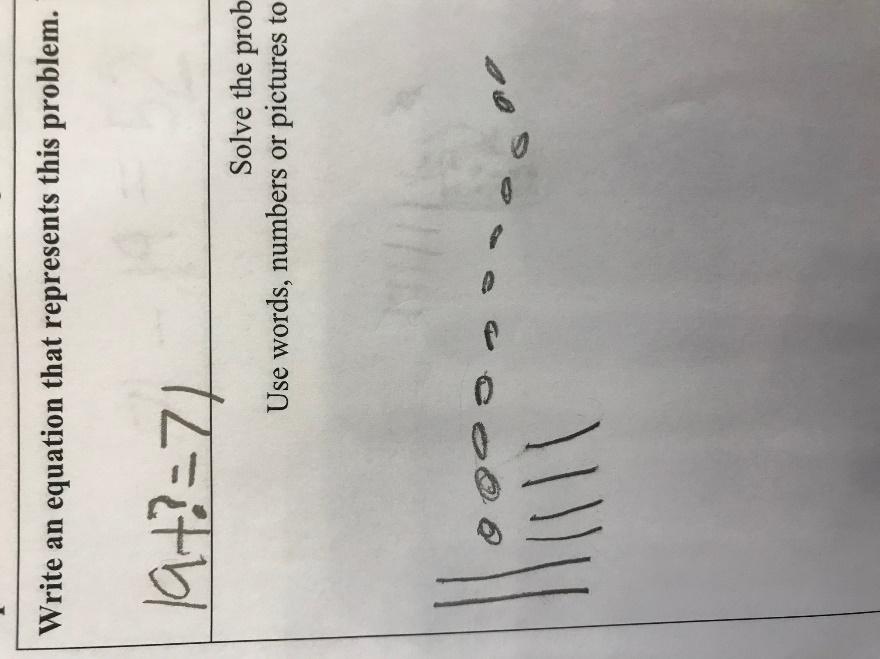 Progressing:The student has an equation that would help them solve the problem.  The student’s strategy shows 6 tens and 11 ones to make 71, but no strategy for adding  19.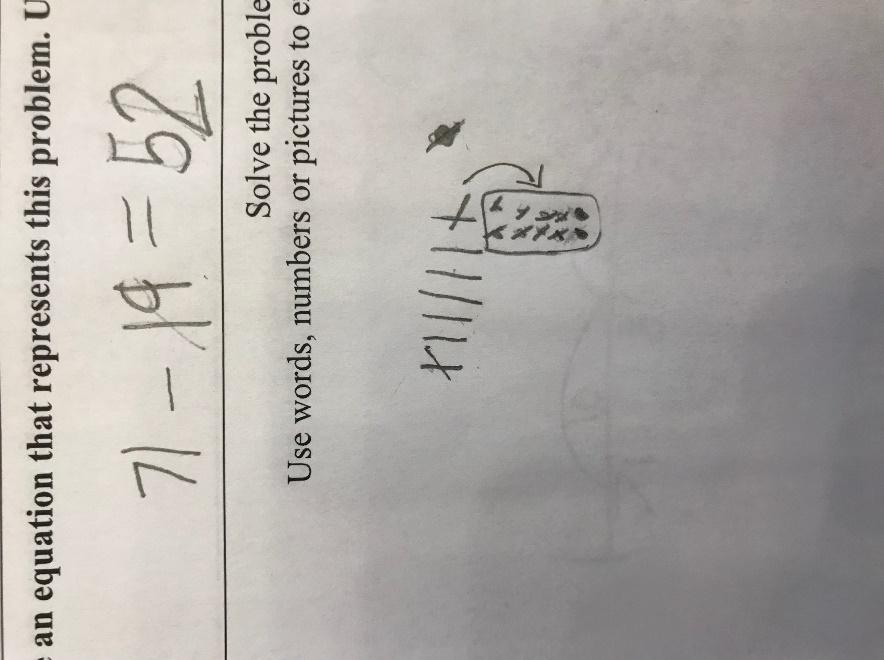 Meets Expectation:The student has written an equation that is correct.  The student drew 71 in tens and ones.  Then they subtracted 19, realizing that they needed to regroup a ten into ones.  They marked off one 10 and then 9 ones.  They have a correct answer of 52.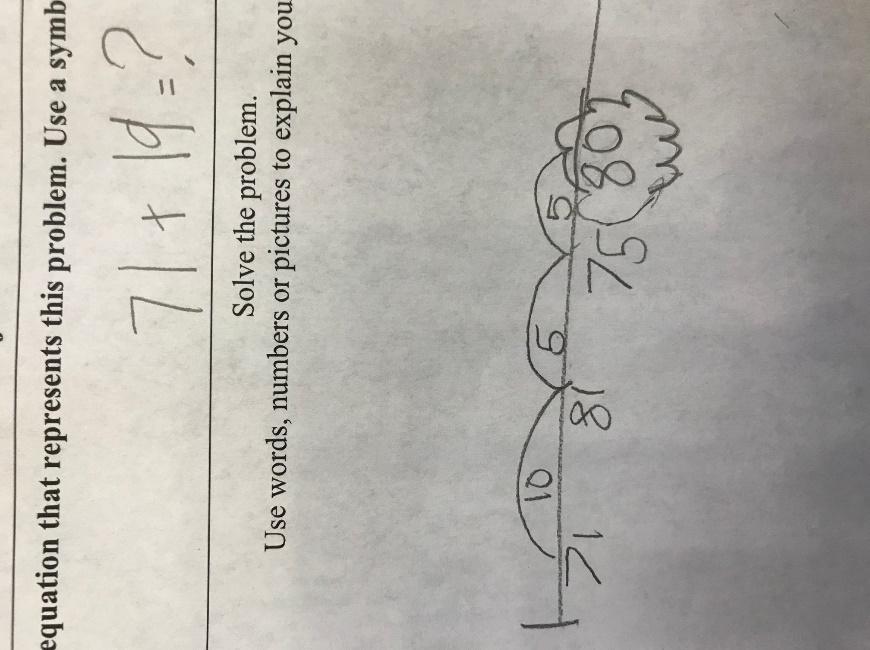 Not Yet Proficient:The student has an equation and strategy that is incorrect.  